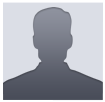 Beruflicher WerdegangPositionFirma	Datum- HeuteSuspendisse potenti. Vivamus vitae massa adipiscing est lacinia sodales. Donec metus massa, mollis vel, tempus placerat, vestibulum condimentum, ligula. Nunc lacus metus, posuere eget, lacinia eu, varius quis, libero.Et malesuada fames ac turpis egestas.Proin pharetra nonummy pede.Mauris et orci.Aenean nec lorem.In porttitor.PositionFirma	Datum - DatumAliquam nonummy adipiscing augue. Lorem ipsum dolor sit amet, consectetuer adipiscing elit. Maecenas porttitor congue massa.Fusce posuere, magna sed pulvinar ultricies.Purus lectus malesuada libero, sit amet commodo magna.Eros quis urna. Nunc viverra imperdiet enim.Fusce est. Vivamus a tellus.Pellentesque habitant morbi tristique senectus et netus.PositionFirma	Datum - DatumFusce aliquet pede non pede. Suspendisse dapibus lorem pellentesque magna. Integer nulla. Donec blandit feugiat ligula. Donec hendrerit, felis et imperdiet euismod, purus ipsum pretium metus, in lacinia nulla nisl eget sapien.Donec laoreet nonummy augue.Suspendisse dui purus, scelerisque an, vulputate vitaePretium mattis, nunc.Mauris eget neque an sem venenatis eleifend.Ut nonummy.AusbildungAbschluss / DiplomName der Universität	Datum - DatumAbschluss / DiplomName der Universität	Datum - DatumFähigkeitenProfessionellPellentesqueHabitant morbiTristiqueSenectus etNetus etPersönlichMalesuada famesAc turpis egestasNunc Imperdiet 